Crna GoraMUPUPRAVA POLICIJERegionalni centar bezbijednosti «Sjever»OB RožajeBroj: 68/1-Rožaje: 19.12.2022.god.OBA VJEŠTENJ EObavještavaju se građani Opštine Rožaje,da će ovlašćeni policijski službenici OB Rožaje, u vremenu od 20.12.2022 do 15.01.2023.god.izvoditi akciju « Petarda»,u cilju sprečavanja nezakonite trgovine i upotrebe petardi i drugih pirotehničkih sredstava.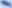 Akcija će se izvoditi pregledom svih vozila na prilaznim putevima gradu,pregledom trgovinskih radnji i pijačnih prostora kao i kontrolom građana u blizini škola i školskih dvorišta.Ovlašćeni policijski službenici će u saradnji sa nadležnim inspekcijskim službama,preduzimati preventivne i represivne mjere i radnje propisane Zakonom:oduzimanje petardi i drugih pirotehničkih sredstava, kao i podnošenje prekršajnih i krivičnih prijava, za koje je propisana kako novčana tako i zatvorska kazna.Upozoravaju se građani Opštine Rožaje, da posebnu pažnju obrate na svoju djecu,da im ne dozvole upotrebu petardi i drugih pirotehničkih sredstava,u cilju njihove lične bezbednosti a samim tim i bezbednosti svih građana opštine Rožaje.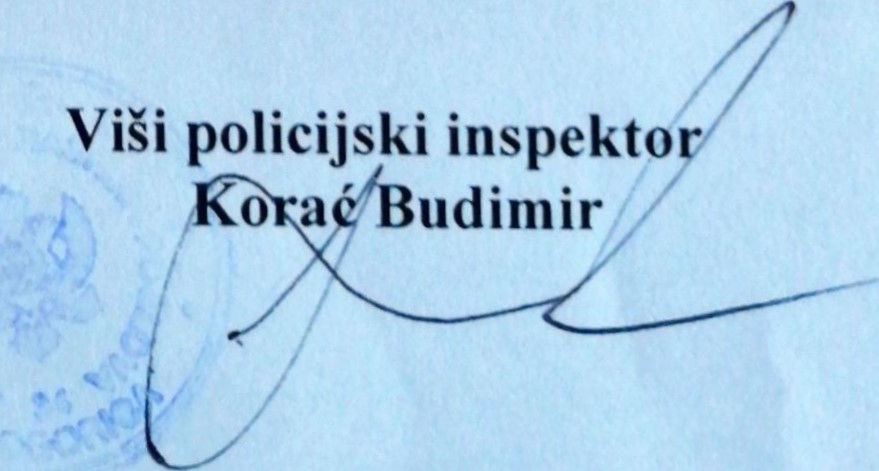 